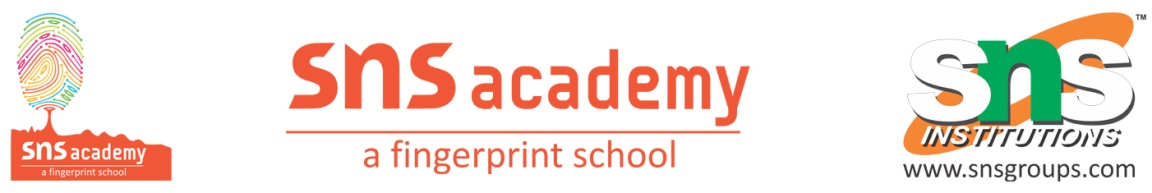 ASSESSMENT -1 NAME :______________________________                                                                  CLASS : UKG   _____                                                                                            DATE : _____________SUBJECT : ENVIROMENTAL STUDIESI. CIRCLE THE SENSE ORGANS WHICH MATCHES WITH GIVEN PICTURE:(5X1=5)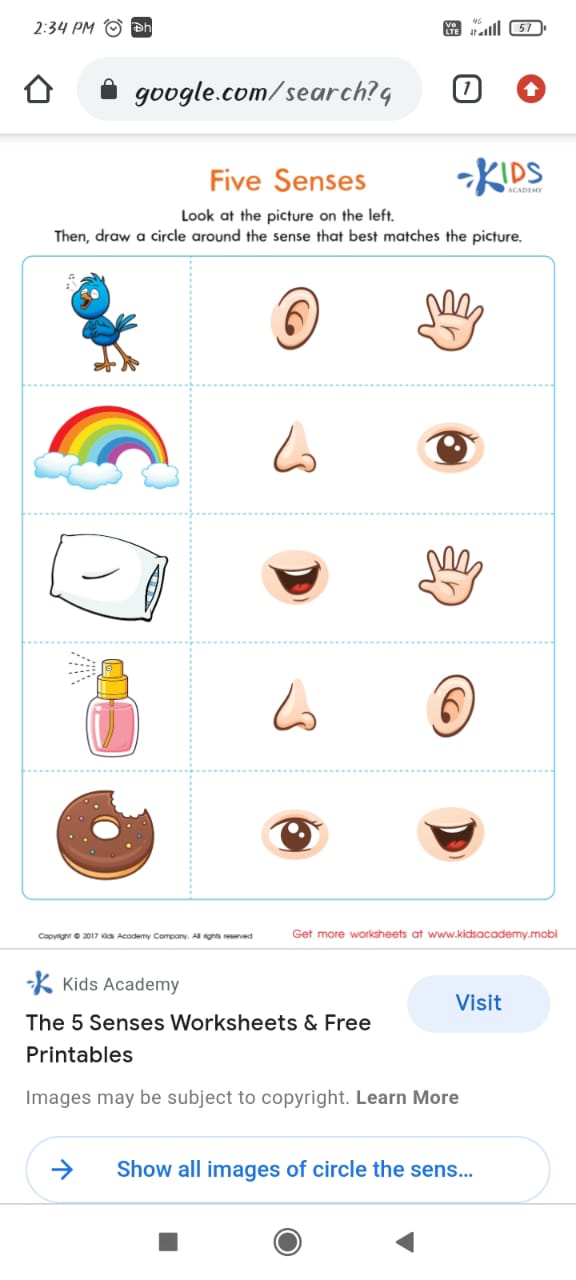 II. WRITE THE FIRST LETTER OF THE PLANTS PART:                                   (4X1=4)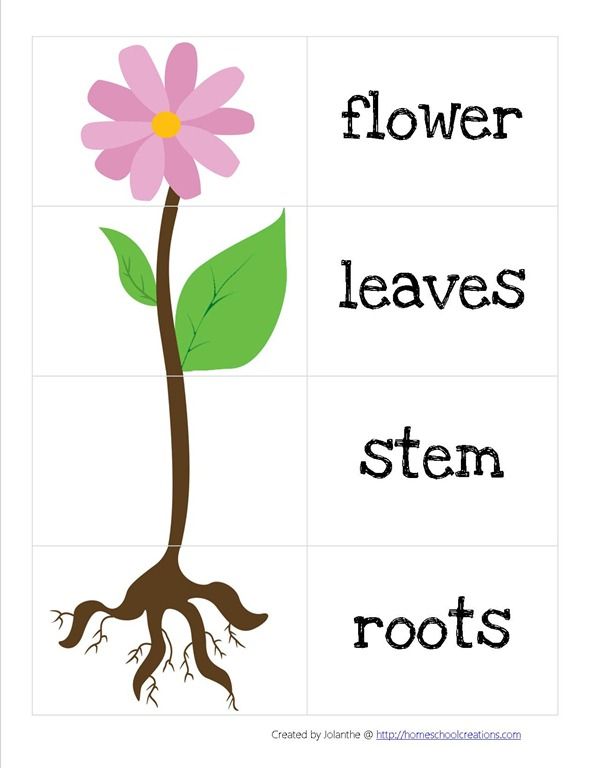 III. MATCH THE COMMUNITY HELPERS WITH THEIR PROPERTY:               (5X1=5)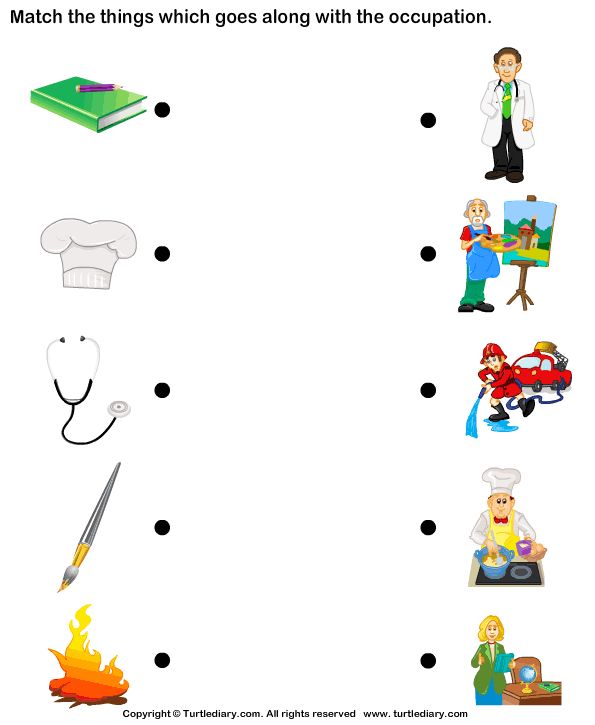 IV. MATCH MAJOR BODY PARTS:                                                                     (5X1=5)v. WRITE THE MISSING LETTERS:                                                                    (4X1=4)1. H___ ___ D2. N___S___3.EY___S4. M___UT___VI. DRAW A FLAG AND COLOUR IT :                                                               (4X1=4)VII. DRAW NATIONAL CURRENCY “RUPEE” :                                                ( 3X1=3)	                                           VIII. ORAL                                                                                                                (20)                                                                   *********** ALL THE BEST ************                        	MARKS OBTAINEDTOTAL MARKS:50